LIST OF QUALIFIED CANDIDATES FOR COUNSELLING ON 18-12-2021 FOR M.Sc.(Hort.) & OUT OF STATE M.Sc.(Hort.) ADMISSIONS                                              FOR THE ACADEMIC YEAR – 2021-22Date of Counselling	:	18-12-2021Time			:	10:00 AMVenue			:	College of Horticulture, Venkataramannagudem.Admission is based on merit under rule of reservation (region and category wise).  All the rank holders are requested to bring all original certificates at the time of counselling.  Without original certificates, candidates will not be allowed for counselling.  As the number of candidates called are more than the number of seats existing, there is no guarantee of seat to all candidates.  Candidates are allowed to submit their PDC or degree certificate by 31st December, 2021 or at the time of admission or registration in the allotted university whichever is later.Course Completion Certificate should be produced at the time of counselling. Note:	Candidates attending for counselling should follow the COVID-19 Pandemic rules:	* Everyone to wear Mask, please use hand sanitizer before entering, maintain social 
               distancing (6 feets) and get your temperature checked at the counselling hall.            K.GOPALREGISTRAR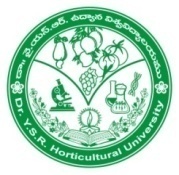 Dr. Y.S.R. HORTICULTURAL UNIVERSITYAdministrative Office : Venkataramannagudem,                                                             Near Tadepalligudem - 534 101,West Godavari District, Andhra Pradesh.-x--x-S.No.Name of the Applicant & Father’s NameMohmed Abdul Malica
D/o.Mohmed Abdul Jainul AB DeenDonthamsetti Sravan
S/o.D.SrirambhupalAkkiraju Tejasree
D/o.A.Narasimha RaoPolagani Lohitha
D/o.P.Venkata Raghunada RaoMunipalli Vijaya Kumari
D/o.M.Prasada RaoPasapala Bhargavi
D/o.P.Chinnabba ChettyKondavalasa Nivedita Patnaik
D/o.K.Venkata Durga Nageswara RaoSodisetty Yashoda
D/o.S.VenkateswarluDudekula Naga Jyothi
D/o.D.NagarajuGosala Sushma
D/o.G.Prasad RaoNiddara Chandasi Satya Swarna Priya
D/o.N.V.V.V.J.Ramu NaiduTirumani Mounika
D/o.T.Achyutarama RajuBowdu Kavya
D/o.B.Matsya RajuVasipalli Hemalatha
D/o.V.SubbareddyYashwanth Kumar Gusidi
S/o.RambabuGopu Saibabu
S/o.G.VenkateswarluPulaparthi J Venkata Krishna
S/o.P.H.K.Ramesh KumarBoyidi Neeraja
D/o.B.Somanna DoraVallepu Srilatha
D/o.V.Venkata Koteswara RaoKamatham Bhavana
D/o.K.Vidhu BhushanThota Ashritha
D/o.T.Bala MariyadasuMylamala Sowmya
D/o.M.Elisha RaoShankham Pavan Kalyan Reddy
S/o.S.Bheemeswar ReddyMingi Jaya Vardhini
D/o.M.Prasad GoudKothala Nikitha Sivani
D/o.K.Muni Narasimha PrakashDasari Meghanath
S/o.D.Sambasiva RaoKokkilagadda Harsha Vardhan
S/o.K. Srinivasa RaoKesari Satish
S/o.K.Venkata SubbaiahUggumudi Sai Nishitha
D/o.U.Venkata Krishna ReddyPonnada Padma Priya
D/o.P.Veera RaghavuluC R Harshitha
D/o.C K RaghupathyMangalapudi Anil
S/o.M.Bhaskar RaoKodithipalli Lavakumar Nikhila
D/o.K N Lava KumarNagarapu Sai Aswani
D/o.N.AswarthaiahBangi Rajesh
S/o.B. PrasadKosinapalli Mukesh
S/o.K.SrinivasuluKondamuri Rishee Mithra
D/o.K.Kondala RayuduG.Sushma
D/o.G.AnandAtchuta Monika Sri Nagini
D/o.A.Kaliki MurthyMucchi Santhosh Kumar
S/o.M.Appala SwamySammetla Anusha
D/o.S.Srinivasa RaoChirra Krishna Teja Sri
D/o. C.Venkata RamaraoOggu Neelima Krishna
D/o.O.Vinayaka PrasadChebrole Sasisri
D/o.C.Samba Siva RaoKollammagari Lavanya
D/o.K.Ramakrishna ReddyParasa Dheeraj Lakshman
S/o.P.Naga Venkata Satyanarayana RaoKanakam Vandana
D/o.K.Uma Maheswara RaoPavanirani Aradhani 
D/o.A.SeetharamarajuDokka Vara Vinod
S/o.D.Venkata SwamySrujana Kondapalli
D/o. I Sudarshan RajuLagisetty Hima Madhuri
D/o.L.PrathapVangala Dinesh Reddy 
S/o.V.Srinivasa ReddyMeda Pavani
D/o.M.SreenivasuBoddapati Dhana Soniya
D/o.B.Koteswara RaoGubbala Jahnavi
D/o.G.Vishnu Prasad Devara Aswini
D/o.D.Venkata SreeramuluMallepogu Sri Dolika
D/o.S. Venkata RathnammaPyreddy Reethika
D/o.P.Surekha ReddyM.Anupriya Chowdary
D/o.M.RamachandraPramod P
S/o.Rathna Ruth S R M Muralimohan Reddy
S/o.M Laxmi ReddyJanagani Mamatha
D/o.J.SreenivasuluMerigala Lavanya
D/o.M.SantharajuDodda Jyothirmayi
D/o.D.RamaraoKimdi Keerthana
D/o. K.Venkata RamanaShaik Nazir Basha
S/o.Shaik MustafaPasam Manasa
D/o.P. MurthaiahGangireddi Krishna Sree
D/o.G Krishna Mohan ReddiMuchala Praneetha
D/o.M.Sreenivasulu ReddyShaik Sanafrian 
S/o.Shaik AsnamadSai Manoj Goddu
S/o. AppannaMuthareddy Sandhya
D/o.M.Dhanamohan ReddyRamagani Venkata Padmavathi
D/o.R.Mrutyunjaya RaoAnagani Hari Chandana
D/o.A.Venkata LaskhmiKakula Jai Devi Supraja
D/o.K.Ravi KumarB. Lahari
D/o.B.MahendrababuGanugapenta Pavithra
D/o.G.RamachandraMunamala Pravallika
D/o.M.Pardasaradhi ReddyKolli Naga Durga Sai Prasanna
D/o. Raju NaiduKandlavath Mallikarjuna Naik
S/o.K. Sevya NaikAdduru Pratyusha
D/o.A. RamaPrasasdMyla Leela Bhavani
D/o.M.Sreenivasa Arjuna KumarBoggavarapu Jyothirmai
D/o.B.Srinivasa RaoN.Theja
D/o.Late Mogili ReddyKosuri Revathi
D/o.K.V.SeshavataracharyuluMeka Divyasre
D/o.M.SatyanarayanaKadiyala Prathima
D/o.K Srinivasa KumarPuja Sri Durga Bhavani Rachapudi
D/o.R.VenkateswarluBhumireddy Chennaiahgari Venkatesh
S/o.B.C.VenkataiahSamara Simha Reddy Vennupusa
S/o.Anantha ReddySeelam Usha
D/o.S.Subba RaoDuppalapudi Kavya
D/o.D.Satyananda SasidharPalikila Harika Reddy
D/o.P.Krishna RaoPudu Naveen Kumar
S/o.P. Venkata NaiduThamminaina Balasri
D/o.T.NeelannaiduPolimetla Harini
D/o.P.RatnamRakoti Reshma
D/o.R.Madhu BabuMarella Gana Indira
D/o.M.AdinarayanaSunkara Mounika
D/o.S.Uma Maheswara RaoDavuluri Baby Sri Divya
D/o.D.Srinivasa RaoShaik Wasim Ahamed
S/o. Mohammed FarukhGanjikunta Himabindu
D/o.G.Narayana DasuBellamkonda Pranathi
D/o.B.Chinna Venkateswara RaoGopisetti Vyshnavi
D/o.G.Nageswara RaoKancharla Ashok Kumar
S/o.K.VeeraiahGulyam Dhana Lakshmi
D/o.G.Chandra SekharVaka Deepika
D/o.V.Rama Prasad BabuChalla Avinash
S/o.C.Malleswara RaoBandi Leeshini Indira
D/o.B.RaviSura Venkata Vaishnavi
D/o.S.Raja SekharKolliya Bhargavi
D/o.K.Heeraman NaikUppu Sreeja
D/o.U.RajanaDeepika Katta
D/o.Gangaiah KattaYeddu Aamrapali
D/o.Y.SobhanbabuBhat Vinitha
D/o.B.Jagan Mohan SinghPedamajji Leela Prasanna
D/o.Pedamajji SuryanarayanaKoduru Bhagya Laxmi
D/o.K.KrishnaiahYericherla Deepthi Rachel
D/o.Y.DhanarajuKale Venkata Mounika
D/o.K.Venkata RamanaKoyya Unnathi Madhuri
D/o.K.Prasada RaoGodi Susmitha
D/o.G.RambabuGunta Tarun Teja
S/o.G.Ananda RaoDivya Manchyala
D/o.M.Srinivasa Rao B. Vidya Sree
D/o.B.VenkataramanaGaddam Karthik
S/o.G.YesaiahBodabanda Aiswarya
D/o.B.Seetha Rami ReddyBasimalla Victor Samuel Raj
S/o.B H Amrutha RajBellam Shanmukha Raja
S/o.B.YellappaMannuva Narasimha Rao
S/o.M.NarasaiahAkkurthi Neeraja
D/o.A C RangaiahBankuru Mounika
D/o.B.Appala NaiduAnumala Chandana
D/o.A.AdinarayanaVankadara Sai Kavya 
D/o.V.Hari SatishbabuRao Thulasi
D/o.Rao Sravan KumarPulakunta Vindya
D/o.P.Sreenivasa ReddyDumavath Srikanth Naik
S/o.D.Balaji NaikDevineni Swathi
D/o.D.Prapulla ChowdaryMahammad Haseena Sabreen
D/o.Mahammad Anool HuqThati Hemalatha Lakshmi Kumari
D/o.T.SrinivasaraoBhavanasi Satyasanthi
D/o.B.LakshminarayanaBaby Sarika Arendra
D/o.Vijaya Krishna MChandragiri Keerthi
D/o.C.RavindranathPothuraju Mallikarjuna Hari Prasad
S/o.P.Sivarama PrasadCherukuri Pallavi Sri Padma
D/o.C.Venkatasai Ramesh KumarRamadurgam Shirisha
D/o.R.SuryanarayanaJetangi Tejaswini
D/o.J.NarayanaswamyRebbavarapu Mounika
D/o.R.Manohar RaoAllu Deepthi
D/o.A.ThirupaluBandaru Bhanu Sree
D/o.B.DasavataramM.Maharshi Naik
S/o.M.Shankar NaikAnnavarapu Rajyalakshmi
D/o.A.RamayogaiahVallabhaneni Lalitha
D/o.V.Naga RajuA.Sankeerthana
D/o.A.Naga RajuBaduru Gagana
D/o.B.Mohan ReddyGottemukkala Vidya Bharathi
D/o.G. ChinnaiahJarpula Anitha
D/o.J.LachiramArika Bhargavi Sameera
D/o.A.Bhaskara RaoRobbi Yogendra
S/o.R.Maheswara RaoKottala Soundarya Spurthi Persis
D/o.K.John WilsonChennu Sowmya
D/o.C.Venkata Subba ReddyMunikutti Bhavya Sree
D/o.M.JanardhanAdivarapupeta Leela Satya Venkata Maneesha
D/o.A. Satyanarayana MurthyVarun Teja Uppula
S/o.RajenderCheely Anusha
D/o.C.JwakeenJakkula Swathi
D/o.J.Nageswara RaoDodda Sunil
S/o.D.VeerannaKathula Ragini
D/o.K.Subba RaoNamitha Grace Papabathuni
D/o.China ThirumalaiahBorigarla Siva Lakshmi
D/o.B.Chinna GovinduBhagyasri Nandam
D/o.N.Venkata Ramana RaoParisapogu Mary Suhana
D/o.P.BalaiahOUT OF STATE M.Sc.(Horticulture)OUT OF STATE M.Sc.(Horticulture)Bhumika G C
D/o Chandrappa G HBasavaraj D
S/o Bheemalingappa DShrivatsa Kuber
S/o SudhirKarthika A
D/o AsokansThammadi Srikanth
S/o Thammadi Swamydas